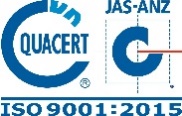 Ghi chú: - Các đơn vị và cá nhân trong toàn Trường nghiêm túc triển khai nội dung Kế hoạch số 1003/KH-ĐHHHVN ngày 31/7/2020 V/v tăng cường các biện pháp phòng, chống dịch Covid-19 trong tình hình mới; Thông báo 1004/TB-ĐHHHVN-ĐT ngày 31/7/2020 V/v triển khai giảng dạy, học tập học kỳ phụ trong điều kiện dịch Covid-19.- Đánh giá ngoài HT QLCL  ISO 9001:2015 tại các đơn vị: Ban thường trực ISO, P. ĐT, P. TT&ĐBCL, P. QTTB, 
P. CTSV, P. KHCN, Viện ĐT SĐH, K. HH, K. MTB, K. CSCB, K. KT, TT. GDTC.HIỆU TRƯỞNG(đã ký)PGS.TS. Phạm Xuân DươngNgày, thángThời gianĐịa điểm - Nội dungThứ Hai03/808h30Tại nhà B1 - Khu Giảng đường 338 Lạch Tray: Lễ gắn biển công trình chào mừng Đại hội Đảng bộ Trường lần thứ XXVII, nhiệm kỳ 2020-2025.Kính mời: ĐU, BGH, Chủ tịch HĐT, CĐ, ĐTN; Chánh VPĐU, Trưởng các Phòng: TCHC, QTTB, KHTC, ĐT, CTSV và trung tâm GDTX.Thứ Hai03/810h00Tại phòng Bí thư Đảng uỷ: Bí thư Đảng uỷ, Chủ tịch HĐ Trường tiếp dân.Thứ Hai03/814h00Tại Hội trường A8: Đại hội đại biểu Đảng bộ Trường ĐH Hàng hải Việt Nam lần thứ XXVII, nhiệm kỳ 2020-2025(Phiên trù bị)Thứ Ba04/807h30Tại Hội trường A8: Đại hội đại biểu Đảng bộ Trường ĐH Hàng hải Việt Nam lần thứ XXVII, nhiệm kỳ 2020-2025(Phiên thứ nhất)Thứ Ba04/813h00Tại phòng họp 3.2: Hội nghị lần thứ nhất Ban Chấp hành Đảng bộ Trường khóa XXVIIKính mời: Các đồng chí Ủy viên Ban Chấp hành Đảng bộ Trường khóa XXVII.Thứ Ba04/814h00Tại Hội trường A8: Đại hội đại biểu Đảng bộ Trường ĐH Hàng hải Việt Nam lần thứ XXVII, nhiệm kỳ 2020-2025(Phiên thứ hai)Thứ Tư05/8Thứ Năm06/808h30Tại phòng họp 3.3: Khai mạc Hội nghị triển khai công tác đánh giá ngoài định kỳ HT QLCL ISO 9001: 2015.Kính mời: BGH, Ban thường trực ISO; đại diện lãnh đạo và trợ lý ISO của các đơn vị P. ĐT, P. TT&ĐBCL, P. QTTB, P. CTSV, P. KHCN, V. SĐH, K. HH, K. MTB, K. CSCB, K. KT, TT. GDTC.Thứ Năm06/815h00Tại phòng 205 nhà A6: Họp Hội đồng xét tốt nghiệp và cấp bằng thạc sĩ.Chủ trì: Hiệu trưởng.Kính mời: Trưởng phòng TT&ĐBCL, Viện ĐT SĐH, Lãnh đạo các Khoa/Viện: Kinh tế, QTTC, MTB, Công trình, Đ-ĐT, CNTT, Viện Môi trường (Viện ĐTSĐH chuẩn bị báo cáo)Thứ Năm06/816h30Tại phòng họp 3.3: Bế mạc Hội nghị triển khai công tác đánh giá ngoài định kỳ HT QLCL ISO 9001: 2015.Kính mời: BGH, Ban thường trực ISO; đại diện lãnh đạo và trợ lý ISO của các đơn vị P. ĐT, P. TT&ĐBCL, P. QTTB, P. CTSV, P. KHCN, V. SĐH, K. HH, K. MTB, K. CSCB, K. KT, TT. GDTC.Thứ Sáu07/803h45Đoàn cán bộ, giảng viên Trường đi làm nhiệm vụ kiểm tra công tác coi thi TN THPT tại tỉnh Thanh Hóa (danh sách theo CV 971/ĐHHHVN ngày 28/7/2020)Thứ Sáu07/808h30Tại phòng họp 3.1: Bảo vệ luận án Tiến sĩ cấp Trường.NCS. Hoàng Thị Thúy Phương - Đề tài: “Các giải pháp phát triển nhân lực cho ngành đóng tàu khu vực Hải Phòng.”Trân trọng kính mời các nhà khoa học, CB, GV, NCS quan tâm tới dự.Thứ Bảy08/815h00Tại phòng họp 3.1: Tổ chức Lễ khai giảng khóa đào tạo trình độ Thạc sĩ đợt I năm 2020.Kính mời: ĐU, BGH, CT HĐ Trường, CĐ, ĐTN; Trưởng, phó các Khoa/Viện, Phòng ban liên quan; các GS, PGS, các GV có trình độ tiến sĩ và toàn thể học viên trúng tuyển cao học đợt I năm 2020Chủ Nhật09/808h30Tại phòng họp 3.1: Bảo vệ luận án Tiến sĩ cấp Trường.NCS. Đào Quang Khanh - Đề tài: “Nghiên cứu điều khiển bám tối ưu mô-men cho động cơ xăng để giảm lượng nhiên liệu tiêu thụ.”Trân trọng kính mời các nhà khoa học, CB, GV, NCS quan tâm tới dự